_______________________________________________________________________________________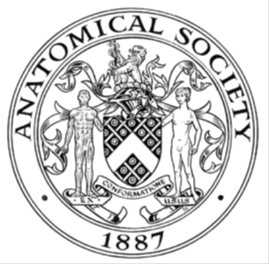                         AWARDEE REPORT FORM_______________________________________________________________________________________If submitted electronically, a type-written name is acceptable in place of a hand-written signatureFile: AS-Award-Report-Form-BLANKCO-SEAL-date110216File: IK030318TEPARGREPORTFINALNAMENAMEIain KeenanIain KeenanIain KeenanUNIVERSITYUNIVERSITYNewcastle UniversityNewcastle UniversityNewcastle UniversityNAME OF AWARDNAME OF AWARDSymington BequestSymington BequestSymington BequestPURPOSE OF AWARD conference attended (full name) with city and datesPURPOSE OF AWARD conference attended (full name) with city and datesPURPOSE OF AWARD conference attended (full name) with city and datesPURPOSE OF AWARD conference attended (full name) with city and datesPURPOSE OF AWARD conference attended (full name) with city and datesTo participate in the Trans European Pedagogic Anatomy Research Group (TEPARG) Meeting, 3rd March 2018, Paris.To participate in the Trans European Pedagogic Anatomy Research Group (TEPARG) Meeting, 3rd March 2018, Paris.To participate in the Trans European Pedagogic Anatomy Research Group (TEPARG) Meeting, 3rd March 2018, Paris.To participate in the Trans European Pedagogic Anatomy Research Group (TEPARG) Meeting, 3rd March 2018, Paris.To participate in the Trans European Pedagogic Anatomy Research Group (TEPARG) Meeting, 3rd March 2018, Paris.REPORT: What were your anticipated benefits?REPORT: What were your anticipated benefits?REPORT: What were your anticipated benefits?REPORT: What were your anticipated benefits?REPORT: What were your anticipated benefits?I attended the meeting in order to present a talk on ‘Recommendations for integrating creative learning approaches within anatomy education’. My talk was based on a particular aspect of my pedagogic research in anatomy education, acquired from my experiences over the last 6 years working in this field. I intended that this would provide realistic and practical tips for anatomy educators on how to integrate effective artistic approaches in to their own practice. My talk included reference to my recent published work on artistic learning approaches in anatomy education: http://onlinelibrary.wiley.com/doi/10.1002/ase.1616/abstract https://www.mededpublish.org/manuscripts/1012/v1This was also my first experience of attending a TEPARG meeting, and so was a valuable opportunity to meet new anatomy educator colleagues from across Europe with a view to hearing about their experiences, their research and innovations, and potentially forming future collaborations. I was also able to disseminate the activities taking place at the TEPARG meeting in real-time to anatomy educator colleagues around the world via social media using the hashtag #TEPARG2018 via my @dr_keenan and the @anat_soc account. This provided additional visibility to the meeting, which had not been previously promoted via social media. I was also able to provide further information about the meeting here: http://www.anatsoc.org.uk/meetings/other-meetingsI attended the meeting in order to present a talk on ‘Recommendations for integrating creative learning approaches within anatomy education’. My talk was based on a particular aspect of my pedagogic research in anatomy education, acquired from my experiences over the last 6 years working in this field. I intended that this would provide realistic and practical tips for anatomy educators on how to integrate effective artistic approaches in to their own practice. My talk included reference to my recent published work on artistic learning approaches in anatomy education: http://onlinelibrary.wiley.com/doi/10.1002/ase.1616/abstract https://www.mededpublish.org/manuscripts/1012/v1This was also my first experience of attending a TEPARG meeting, and so was a valuable opportunity to meet new anatomy educator colleagues from across Europe with a view to hearing about their experiences, their research and innovations, and potentially forming future collaborations. I was also able to disseminate the activities taking place at the TEPARG meeting in real-time to anatomy educator colleagues around the world via social media using the hashtag #TEPARG2018 via my @dr_keenan and the @anat_soc account. This provided additional visibility to the meeting, which had not been previously promoted via social media. I was also able to provide further information about the meeting here: http://www.anatsoc.org.uk/meetings/other-meetingsI attended the meeting in order to present a talk on ‘Recommendations for integrating creative learning approaches within anatomy education’. My talk was based on a particular aspect of my pedagogic research in anatomy education, acquired from my experiences over the last 6 years working in this field. I intended that this would provide realistic and practical tips for anatomy educators on how to integrate effective artistic approaches in to their own practice. My talk included reference to my recent published work on artistic learning approaches in anatomy education: http://onlinelibrary.wiley.com/doi/10.1002/ase.1616/abstract https://www.mededpublish.org/manuscripts/1012/v1This was also my first experience of attending a TEPARG meeting, and so was a valuable opportunity to meet new anatomy educator colleagues from across Europe with a view to hearing about their experiences, their research and innovations, and potentially forming future collaborations. I was also able to disseminate the activities taking place at the TEPARG meeting in real-time to anatomy educator colleagues around the world via social media using the hashtag #TEPARG2018 via my @dr_keenan and the @anat_soc account. This provided additional visibility to the meeting, which had not been previously promoted via social media. I was also able to provide further information about the meeting here: http://www.anatsoc.org.uk/meetings/other-meetingsI attended the meeting in order to present a talk on ‘Recommendations for integrating creative learning approaches within anatomy education’. My talk was based on a particular aspect of my pedagogic research in anatomy education, acquired from my experiences over the last 6 years working in this field. I intended that this would provide realistic and practical tips for anatomy educators on how to integrate effective artistic approaches in to their own practice. My talk included reference to my recent published work on artistic learning approaches in anatomy education: http://onlinelibrary.wiley.com/doi/10.1002/ase.1616/abstract https://www.mededpublish.org/manuscripts/1012/v1This was also my first experience of attending a TEPARG meeting, and so was a valuable opportunity to meet new anatomy educator colleagues from across Europe with a view to hearing about their experiences, their research and innovations, and potentially forming future collaborations. I was also able to disseminate the activities taking place at the TEPARG meeting in real-time to anatomy educator colleagues around the world via social media using the hashtag #TEPARG2018 via my @dr_keenan and the @anat_soc account. This provided additional visibility to the meeting, which had not been previously promoted via social media. I was also able to provide further information about the meeting here: http://www.anatsoc.org.uk/meetings/other-meetingsI attended the meeting in order to present a talk on ‘Recommendations for integrating creative learning approaches within anatomy education’. My talk was based on a particular aspect of my pedagogic research in anatomy education, acquired from my experiences over the last 6 years working in this field. I intended that this would provide realistic and practical tips for anatomy educators on how to integrate effective artistic approaches in to their own practice. My talk included reference to my recent published work on artistic learning approaches in anatomy education: http://onlinelibrary.wiley.com/doi/10.1002/ase.1616/abstract https://www.mededpublish.org/manuscripts/1012/v1This was also my first experience of attending a TEPARG meeting, and so was a valuable opportunity to meet new anatomy educator colleagues from across Europe with a view to hearing about their experiences, their research and innovations, and potentially forming future collaborations. I was also able to disseminate the activities taking place at the TEPARG meeting in real-time to anatomy educator colleagues around the world via social media using the hashtag #TEPARG2018 via my @dr_keenan and the @anat_soc account. This provided additional visibility to the meeting, which had not been previously promoted via social media. I was also able to provide further information about the meeting here: http://www.anatsoc.org.uk/meetings/other-meetingsCOMMENTS: Describe your experience at the conference / lab visit / course / seminar.COMMENTS: Describe your experience at the conference / lab visit / course / seminar.COMMENTS: Describe your experience at the conference / lab visit / course / seminar.COMMENTS: Describe your experience at the conference / lab visit / course / seminar.COMMENTS: Describe your experience at the conference / lab visit / course / seminar.TEPARG 2018 provided a friendly and welcoming environment as well as intellectually stimulating and enthusiastic debates. My tweeting using #TEPARG2018 hashtag via @dr_keenan and @anat_soc accounts also encouraged other users to get involved including those at the meeting and elsewhere in the world: https://twitter.com/hashtag/teparg2018 There were nine short talks in total (including mine) of 10 minutes, with five minutes for questions. This time was always well spent and was respectfully adhered to by all speakers and delegates. The topics of presentations included two that considered the integration of anatomy in the medical curriculum (which sparked much discussion and enthusiasm) and the use of technology enhanced learning in anatomy (including 3D printing, virtual reality and video tutorials), in which delegates were treated to live demonstrations of the technology. I found the 3D printing talk particularly useful, as I intend to implement 3D printing technology for the development of self-directed anatomy learning resources within my own institution in the near future, having recently explored this area in some detail: https://www.mededpublish.org/manuscripts/1010/v1 The conference concluded with an extended 90-minute seminar that concerned a discussion around the decline of anatomy education and dissection within medical curricula. Discussions on this topic were again enthusiastic and stimulating. Outside of the conference schedule, valuable discussions regarding anatomy pedagogy continued over lunch and well into the evening. I was pleasantly surprised to receive one of the prizes for the best talk at the meeting, as judged by the organisers. The other prize went to students from Brighton who described a project surrounding the public understanding of anatomy. TEPARG 2018 provided a friendly and welcoming environment as well as intellectually stimulating and enthusiastic debates. My tweeting using #TEPARG2018 hashtag via @dr_keenan and @anat_soc accounts also encouraged other users to get involved including those at the meeting and elsewhere in the world: https://twitter.com/hashtag/teparg2018 There were nine short talks in total (including mine) of 10 minutes, with five minutes for questions. This time was always well spent and was respectfully adhered to by all speakers and delegates. The topics of presentations included two that considered the integration of anatomy in the medical curriculum (which sparked much discussion and enthusiasm) and the use of technology enhanced learning in anatomy (including 3D printing, virtual reality and video tutorials), in which delegates were treated to live demonstrations of the technology. I found the 3D printing talk particularly useful, as I intend to implement 3D printing technology for the development of self-directed anatomy learning resources within my own institution in the near future, having recently explored this area in some detail: https://www.mededpublish.org/manuscripts/1010/v1 The conference concluded with an extended 90-minute seminar that concerned a discussion around the decline of anatomy education and dissection within medical curricula. Discussions on this topic were again enthusiastic and stimulating. Outside of the conference schedule, valuable discussions regarding anatomy pedagogy continued over lunch and well into the evening. I was pleasantly surprised to receive one of the prizes for the best talk at the meeting, as judged by the organisers. The other prize went to students from Brighton who described a project surrounding the public understanding of anatomy. TEPARG 2018 provided a friendly and welcoming environment as well as intellectually stimulating and enthusiastic debates. My tweeting using #TEPARG2018 hashtag via @dr_keenan and @anat_soc accounts also encouraged other users to get involved including those at the meeting and elsewhere in the world: https://twitter.com/hashtag/teparg2018 There were nine short talks in total (including mine) of 10 minutes, with five minutes for questions. This time was always well spent and was respectfully adhered to by all speakers and delegates. The topics of presentations included two that considered the integration of anatomy in the medical curriculum (which sparked much discussion and enthusiasm) and the use of technology enhanced learning in anatomy (including 3D printing, virtual reality and video tutorials), in which delegates were treated to live demonstrations of the technology. I found the 3D printing talk particularly useful, as I intend to implement 3D printing technology for the development of self-directed anatomy learning resources within my own institution in the near future, having recently explored this area in some detail: https://www.mededpublish.org/manuscripts/1010/v1 The conference concluded with an extended 90-minute seminar that concerned a discussion around the decline of anatomy education and dissection within medical curricula. Discussions on this topic were again enthusiastic and stimulating. Outside of the conference schedule, valuable discussions regarding anatomy pedagogy continued over lunch and well into the evening. I was pleasantly surprised to receive one of the prizes for the best talk at the meeting, as judged by the organisers. The other prize went to students from Brighton who described a project surrounding the public understanding of anatomy. TEPARG 2018 provided a friendly and welcoming environment as well as intellectually stimulating and enthusiastic debates. My tweeting using #TEPARG2018 hashtag via @dr_keenan and @anat_soc accounts also encouraged other users to get involved including those at the meeting and elsewhere in the world: https://twitter.com/hashtag/teparg2018 There were nine short talks in total (including mine) of 10 minutes, with five minutes for questions. This time was always well spent and was respectfully adhered to by all speakers and delegates. The topics of presentations included two that considered the integration of anatomy in the medical curriculum (which sparked much discussion and enthusiasm) and the use of technology enhanced learning in anatomy (including 3D printing, virtual reality and video tutorials), in which delegates were treated to live demonstrations of the technology. I found the 3D printing talk particularly useful, as I intend to implement 3D printing technology for the development of self-directed anatomy learning resources within my own institution in the near future, having recently explored this area in some detail: https://www.mededpublish.org/manuscripts/1010/v1 The conference concluded with an extended 90-minute seminar that concerned a discussion around the decline of anatomy education and dissection within medical curricula. Discussions on this topic were again enthusiastic and stimulating. Outside of the conference schedule, valuable discussions regarding anatomy pedagogy continued over lunch and well into the evening. I was pleasantly surprised to receive one of the prizes for the best talk at the meeting, as judged by the organisers. The other prize went to students from Brighton who described a project surrounding the public understanding of anatomy. TEPARG 2018 provided a friendly and welcoming environment as well as intellectually stimulating and enthusiastic debates. My tweeting using #TEPARG2018 hashtag via @dr_keenan and @anat_soc accounts also encouraged other users to get involved including those at the meeting and elsewhere in the world: https://twitter.com/hashtag/teparg2018 There were nine short talks in total (including mine) of 10 minutes, with five minutes for questions. This time was always well spent and was respectfully adhered to by all speakers and delegates. The topics of presentations included two that considered the integration of anatomy in the medical curriculum (which sparked much discussion and enthusiasm) and the use of technology enhanced learning in anatomy (including 3D printing, virtual reality and video tutorials), in which delegates were treated to live demonstrations of the technology. I found the 3D printing talk particularly useful, as I intend to implement 3D printing technology for the development of self-directed anatomy learning resources within my own institution in the near future, having recently explored this area in some detail: https://www.mededpublish.org/manuscripts/1010/v1 The conference concluded with an extended 90-minute seminar that concerned a discussion around the decline of anatomy education and dissection within medical curricula. Discussions on this topic were again enthusiastic and stimulating. Outside of the conference schedule, valuable discussions regarding anatomy pedagogy continued over lunch and well into the evening. I was pleasantly surprised to receive one of the prizes for the best talk at the meeting, as judged by the organisers. The other prize went to students from Brighton who described a project surrounding the public understanding of anatomy. REPORT: In relation to skills, what were the most important things you gained? (does not apply to equipment grant)REPORT: In relation to skills, what were the most important things you gained? (does not apply to equipment grant)REPORT: In relation to skills, what were the most important things you gained? (does not apply to equipment grant)REPORT: In relation to skills, what were the most important things you gained? (does not apply to equipment grant)REPORT: In relation to skills, what were the most important things you gained? (does not apply to equipment grant)From attending the meeting, I have developed new professional relationships that could lead to future international collaborations. I am particularly hopeful to pursue a collaboration involving observation and artistic learning approaches. I also gained the valuable experience of presenting to European audience of colleagues that I would have otherwise have been unlikely to have met at UK anatomy conferences, nor the national and international medical education conferences which I usually attend. Through receiving my prize, I also gained the realisation that my work is valued by a wide audience. From attending the meeting, I have developed new professional relationships that could lead to future international collaborations. I am particularly hopeful to pursue a collaboration involving observation and artistic learning approaches. I also gained the valuable experience of presenting to European audience of colleagues that I would have otherwise have been unlikely to have met at UK anatomy conferences, nor the national and international medical education conferences which I usually attend. Through receiving my prize, I also gained the realisation that my work is valued by a wide audience. From attending the meeting, I have developed new professional relationships that could lead to future international collaborations. I am particularly hopeful to pursue a collaboration involving observation and artistic learning approaches. I also gained the valuable experience of presenting to European audience of colleagues that I would have otherwise have been unlikely to have met at UK anatomy conferences, nor the national and international medical education conferences which I usually attend. Through receiving my prize, I also gained the realisation that my work is valued by a wide audience. From attending the meeting, I have developed new professional relationships that could lead to future international collaborations. I am particularly hopeful to pursue a collaboration involving observation and artistic learning approaches. I also gained the valuable experience of presenting to European audience of colleagues that I would have otherwise have been unlikely to have met at UK anatomy conferences, nor the national and international medical education conferences which I usually attend. Through receiving my prize, I also gained the realisation that my work is valued by a wide audience. From attending the meeting, I have developed new professional relationships that could lead to future international collaborations. I am particularly hopeful to pursue a collaboration involving observation and artistic learning approaches. I also gained the valuable experience of presenting to European audience of colleagues that I would have otherwise have been unlikely to have met at UK anatomy conferences, nor the national and international medical education conferences which I usually attend. Through receiving my prize, I also gained the realisation that my work is valued by a wide audience. REPORT: How do you think you will put this learning experience into practice in the future?REPORT: How do you think you will put this learning experience into practice in the future?REPORT: How do you think you will put this learning experience into practice in the future?REPORT: How do you think you will put this learning experience into practice in the future?REPORT: How do you think you will put this learning experience into practice in the future?From the new connections I have made, I aim to pursue these potentially valuable future collaborations. I hope to attend further TEPARG meetings in the future to further develop these relationships and to experience further insights into anatomy education more widely across Europe. I will also encourage staff and student colleagues to attend TEPARG and continue to disseminate the value of the meeting more widely.From the new connections I have made, I aim to pursue these potentially valuable future collaborations. I hope to attend further TEPARG meetings in the future to further develop these relationships and to experience further insights into anatomy education more widely across Europe. I will also encourage staff and student colleagues to attend TEPARG and continue to disseminate the value of the meeting more widely.From the new connections I have made, I aim to pursue these potentially valuable future collaborations. I hope to attend further TEPARG meetings in the future to further develop these relationships and to experience further insights into anatomy education more widely across Europe. I will also encourage staff and student colleagues to attend TEPARG and continue to disseminate the value of the meeting more widely.From the new connections I have made, I aim to pursue these potentially valuable future collaborations. I hope to attend further TEPARG meetings in the future to further develop these relationships and to experience further insights into anatomy education more widely across Europe. I will also encourage staff and student colleagues to attend TEPARG and continue to disseminate the value of the meeting more widely.From the new connections I have made, I aim to pursue these potentially valuable future collaborations. I hope to attend further TEPARG meetings in the future to further develop these relationships and to experience further insights into anatomy education more widely across Europe. I will also encourage staff and student colleagues to attend TEPARG and continue to disseminate the value of the meeting more widely.SIGNATUREIain KeenanIain KeenanDATE 08.03.18